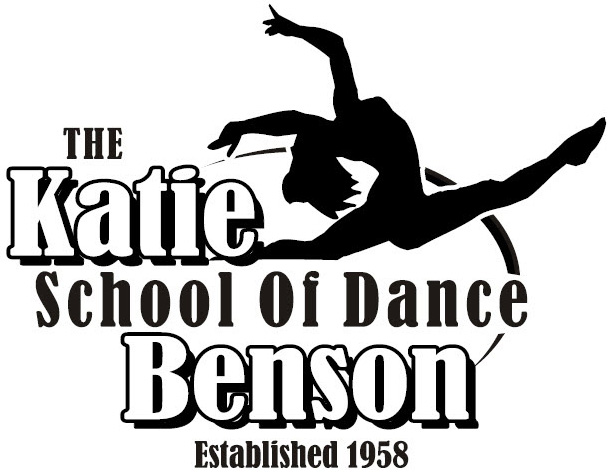 SPRING RECITALS SUNDAY MAY 19TH    AT THE SCOTTISH RITE AUDITORUIM                                        348 MARKET ST. WILLIAMSPORTSunday, May 19, 2024   1:00pm   OR   4:00pmDear Parents and Students,It’s an exciting time in our dance season, as the recital weekend gets closer and closer!             In this recital packet you will find our dress rehearsal schedule for Saturday, May 18th.                 You’ll also find forms to order your recital t-shirt and place a congratulatory ad in the         program for your dancer.The time of the show that you or your dancer are performing in is circled above. Recital tickets go on sale Friday, April 19, 2024, at 5:00pm. You can order your tickets                 online by going to this link… https://www.danceticketing.com/29679/                                                               Tickets are $14.50/each (price includes ticketing fees)Once again, we have Jordan Miller as our recital videographer! To order your copy of           both recital performances on thumb drive, go to jmiller.pro/kbsd                                                                                                We’ll keep you posted on when the flower order forms are available from Nevill’s Flowers.We’re looking forward to seeing everyone’s hard work come to life on the stage, on                 Sunday, May 19th, at the Scottish Rite Auditorium!Thank you for your continued support of The Katie Benson School of Dance!Sincerely,Katie Benson & Staff